DRAFT FACE TO FACE TEACHING TIMETABLE FOR YEAR TWO, SEMESTER ONE ACADEMIC YEAR 2021/2022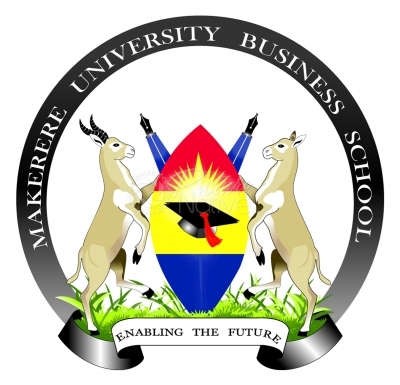                                                                 AS AT DECEMBER 21, 2021	FACULTY OF COMMERCEBACHELOR OF COMMERCE YEAR TWO GROUP A (70) Parallel to Group BCOMMON COURSESBACHELOR OF COMMERCE YEAR TWO GROUP B (70) Parallel to Group ACOMMON COURSESBACHELOR OF COMMERCE YEAR TWO GROUP C (70)COMMON COURSESBACHELOR OF COMMERCE YEAR TWO GROUP D (70)COMMON COURSESBACHELOR OF SCIENCE IN ACCOUNTING YEAR TWO GROUP A (70)COMMON COURSESBACHELOR OF SCIENCE IN ACCOUNTING YEAR TWO GROUP B (70)COMMON COURSESBACHELOR OF SCIENCE IN ACCOUNTING YEAR TWO GROUP C (70)COMMON COURSESBACHELOR OF SCIENCE IN FINANCE YEAR TWO GROUP A (60)COMMON COURSESBACHELOR OF SCIENCE IN FINANCE YEAR TWO GROUP B (60)COMMON COURSESBACHELOR OF REAL ESTATE MANAGEMENT YEAR TWO - DAY – (40)COMMON COURSESFACULTY OF ENTREPRENEURSHIP AND BUSINESS ADMINISTRATIONBACHELOR OF BUSINESS ADMINISTRATION YEAR TWO - GROUP A (70) Parallel to Group BCOMMON COURSESBACHELOR OF BUSINESS ADMINISTRATION YEAR TWO - GROUP B (70) Parallel to Group ACOMMON COURSESBACHELOR OF BUSINESS ADMINISTRATION YEAR TWO - GROUP C – (70) Parallel to Group A & BCOMMON COURSESBACHELOR OF BUSINESS ADMINISTRATION YEAR TWO - GROUP D – (70) Parallel to Group ECOMMON COURSESBACHELOR OF BUSINESS ADMINISTRATION YEAR TWO - GROUP E – (70) Parallel to Group DCOMMON COURSESBACHELOR OF BUSINESS ADMINISTRATION YEAR TWO - GROUP F – (70)COMMON COURSESBACHELOR OF ENTREPRENEURSHIP & SMALL BUSINESS MANAGEMENT YEAR TWO–GROUP A (70)COMMON COURSESBACHELOR OF ENTREPRENEURSHIP & SMALL BUSINESS MANAGEMENT YEAR TWO –GROUP B (45)COMMON COURSESFACULTY OF COMPUTING AND INFORMATICSBACHELOR OF BUSINESS COMPUTING YEAR TWO - GROUP A (70) Parallel to Group BCOMMON COURSESBACHELOR OF BUSINESS COMPUTING YEAR TWO - GROUP B Parallel to Group ACOMMON COURSESBACHELOR OF BUSINESS COMPUTING YEAR TWO - GROUP C (70)COMMON COURSESBACHELOR OF BUSINESS COMPUTING YEAR TWO - GROUP D (146)COMMON COURSESBACHELOR OF OFFICE AND INFORMATION MANAGEMENT YEAR TWO - GROUP A (70)COMMON COURSESBACHELOR OF OFFICE AND INFORMATION MANAGEMENT YEAR TWO - GROUP B (70)COMMON COURSESFACULTY OF ECONOMICS, ENERGY AND MANAGEMENT SCIENCEBACHELOR OF ARTS IN ECONOMICS – YEAR TWO - GROUP A (70)COMMON COURSESBACHELOR OF ARTS IN ECONOMICS – YEAR TWO - GROUP B (70)COMMON COURSESBACHELOR OF TRANSPORT AND LOGISTICS MANAGEMENT – YEAR TWO - GROUP ACOMMON COURSESBACHELOR OF TRANSPORT AND LOGISTICS MANAGEMENT – YEAR TWO ---- GROUP BCOMMON COURSESBACHELOR OF PROCUREMENT AND SUPPLY CHAIN MANAGEMENT - YEAR TWO - GROUP A (70) Parallel to Group BCOMMON COURSESBACHELOR OF PROCUREMENT AND SUPPLY CHAIN MANAGEMENT - YEAR TWO - GROUP B (70) Parallel to Group ACOMMON COURSESBACHELOR OF PROCUREMENT AND SUPPLY CHAIN MANAGEMENT - YEAR TWO - GROUP CCOMMON COURSESBACHELOR OF PROCUREMENT AND SUPPLY CHAIN MANAGEMENT - YEAR TWO - GROUP DCOMMON COURSESBACHELOR OF BUSINESS STATISTICS – YEAR TWO - GROUP A (70)COMMON COURSESBACHELOR OF BUSINESS STATISTICS – YEAR TWO - GROUP B (70)COMMON COURSESFACULTY OF MANAGEMENTBACHELOR OF HUMAN RESOURCE MANAGEMENT – YEAR TWO - GROUP A (100) Parallel to Group BCOMMON COURSESBACHELOR OF HUMAN RESOURCE MANAGEMENT – YEAR TWO - GROUP B (100) Parallel to Group ACOMMON COURSESBACHELOR OF HUMAN RESOURCE MANAGEMENT – YEAR TWO - GROUP C (120)COMMON COURSESBACHELOR OF LEADERSHIP AND GOVERNANCE – YEAR TWO - GROUP A (40)COMMON COURSESBACHELOR OF LEADERSHIP AND GOVERNANCE – YEAR TWO - GROUP B (40)COMMON COURSESFACULTY OF MARKETING & HOSPITALITY MANAGEMENTBACHELOR OF INTERNATIONAL BUSINESS – YEAR TWO - GROUP A (100) Parallel to Group BCOMMON COURSESElectives (Choose any one)BACHELOR OF INTERNATIONAL BUSINESS – YEAR TWO - GROUP B ((100) Parallel to Group ACOMMON COURSESElectives (Choose any one)BACHELOR OF INTERNATIONAL BUSINESS – YEAR TWO - GROUP C (100)COMMON COURSESElectives (Choose any one)BACHELOR OF INTERNATIONAL BUSINESS – YEAR TWO - GROUP D (150)COMMON COURSESElectives (Choose any one)BACHELOR OF SCIENCE IN MARKETING –YEAR TWO - GROUP A (70)COMMON COURSESElectives (Choose any one)BACHELOR OF SCIENCE IN MARKETING –YEAR TWO - GROUP B (70)COMMON COURSESElectives (Choose any one)BACHELOR OF TRAVEL & TOURISM MANAGEMENT – YEAR TWO - GROUP A (50)COMMON COURSESElectives (choose any one)Audited courses (choose any one)BACHELOR OF TRAVEL & TOURISM MANAGEMENT – YEAR TWO - GROUP B (50)COMMON COURSESElectives (choose any one)Audited courses (choose any one)BACHELOR OF LEISURE & HOSPITALITY MANAGEMENT- YEAR TWO - GROUP A (60) COMMON COURSESElectives (choose any one)BACHELOR OF CATERING AND HOTEL MANAGEMENT – YEAR TWO -  GROUP ACOMMON COURSESAudited (choose any one)FACULTY OF VOCATIONAL & DISTANCE EDUCATIONDIPLOMA IN BUSINESS ADMINISTRATION – YEAR TWO GROUP ACOMMON COURSESDIPLOMA IN ENTERPRENUERSHIP & SMALL BUSINESS MANAGEMENT – YEAR TWO    GROUP ACOMMON COURSESDIPLOMA IN COMPUTER SCIENCE – YEAR TWO COMMON COURSESDIPLOMA IN HOTEL AND RESTAURANT BUSINESS MANAGEMENT YEAR TWOCOMMON COURSESDIPLOMA IN ENTERPRENUERSHIP & SMALL BUSINESS MANAGEMENT – YEAR TWO    LUZIRA UPPER PRISONCOMMON COURSESNATIONAL CERTIFICATE IN BUSINESS ADMINISTRATION – YEAR TWO SEM ONECOMMON COURSESNATIONAL CERTIFICATE IN BUSINESS ADMINISTRATION – YEAR TWO SEM TWOCOMMON COURSESJINJA REGIONAL CAMPUSBACHELOR OF BUSINESS COMPUTING YEAR TWO – 15 DAYCOMMON COURSESBACHELOR OF BUSINESS COMPUTING YEAR TWO – 15 EVENINGCOMMON COURSESBACHELOR OF ENTERPRENEURSHIP & SMALL BUSINESS MANAGEMENT TWO– 40 DAYCOMMON COURSESBACHELOR OF ENTERPRENEURSHIP & SMALL BUSINESS MANAGEMENT TWO– 40 DAYCOMMON COURSESBACHELOR OF COMMERCE (BCOM) - Year TWO (50) MORNINGCOMMON COURSESELECTIVES (Choose One)BACHELOR OF COMMERCE (BCOM) - Year TWO (50) EVENINGCOMMON COURSESELECTIVES (Choose One)BACHELOR OF SCIENCE IN ACCOUNTING – YEAR TWO – 08 DAYCourses BACHELOR OF BUSINESS ADMINISTRATION - Year II (Day) 70COMMON COURSESBACHELOR OF BUSINESS ADMINISTRATION – YEAR II (EVENING) – 66COMMON COURSESBACHELOR OF HUMAN RESOURCE MANAGEMENT   YEAR TWO   (Evening) – 60COMMON COURSESBACHELOR OF HUMAN RESOURCE MANAGEMENT   YEAR TWO   (Evening) – 60COMMON COURSESBACHELOR OF PROCUREMENT & SUPPLY CHAIN MANAGEMENT - YEAR II (DAY) -  86COMMON COURSESBACHELOR OF PROCUREMENT & SUPPLY CHAIN MANAGEMENT - YEAR II (EVENING) -  86COMMON COURSESBACHELOR OF CATERING AND HOTEL MANAGEMENT (BCHM) - Year Two (DAY) 08COMMON COURSESFA BCH2301 Field AttachmentAudited DIPLOMA IN BUSINESS ADMINISTRATION (DBA) II (Morning Group) (90)COMMON COURSESDBA2106 Field Work for Business Administration 5DIPLOMA IN BUSINESS ADMINISTRATION (DBA) II  (Weekend)(60)DBA2106 Field Work For Business Administration 5COMMON COURSESDIPLOMA IN ACCOUNTING & FINANCE ONE (DAF) II (MORNING GROUP)COMMON COURSESDIPLOMA IN HOTEL & RESTAURANT BUSINESS MANAGEMENT TWO (DHRBM)- 04COMMON COURSESDIPLOMA IN BUSINESS ADMINISTRATION II (March Intake) Academic Year 2019/2020 Semester TwoCommon CoursesMBALE REGIONAL CAMPUSBACHELOR OF BUSINESS ADMINISTRATION – YEAR TWO SEM ONE (AFTERNOON) COMMON COURSESBACHELOR OF PROCUREMENT & SUPPLY CHAIN MANAGEMENT YEAR TWO SEM ONE (DAY)  COMMON COURSESDIPLOMA IN BUSINESS ADMINISTRATION (DBA MORNING) YR TWO SEM ONE  COMMON COURSESNATIONAL CERTIFICATE IN BUSINESS ADMINISTRATION YR Two Sem oneCOMMON COURSESARUA REGIONAL CAMPUSBACHELOR OF BUSINESS ADMINISTRATION (BBA) - YEAR TWOCOURSESBACHELOR OF PROCUREMENT & SUPPLY CHAIN MANAGEMENT YEAR TWO DBA II (Semester One, January-Intake)– 30YEAR TWO, SEMESTER ONE – 2021/2022Year Two Semester Two – 2021/2022COMMON COURSESMBARARA REGIONAL CAMPUSBACHELOR OF COMMERCE (BCOM) Year TWO- 80Common coursesELECTIVES (Choose One)BACHELOR OF SCIENCE IN ACCOUNTING – YEAR TWO –50Courses BACHELOR OF BUSINESS ADMINISTRATION- Year TWO –70 GROUP ABACHELOR OF BUSINESS ADMINISTRATION- Year TWO – GROUP BCoursesBACHELOR OF PROCUREMENT & SUPPLY CHAIN MANAGEMENT YEAR TWO – 50BACHELOR OF HUMAN RESOURCE MANAGEMENT- YEAR TWO-40BACHELOR OF TRAVEL & TOURISM MANAGEMENT TWO – 30Common coursesElectives (choose any one)DIPLOMA IN BUSINESS ADMINISTRATION YEAR TWO (SEPTEMBER-INTAKE) – 100NATIONAL CIRTIFICATE IN BUSINESS ADMINISTRATION   YEAR ONE SEM ONE COMMON COURSESTIMEMondayTuesdayWednesdayThursdayFriday8.00-9.00 a.m.MAIAEPMICT.BBSTAT9.00-10.00 a.m.MAIAEPMICT.BBSTAT10.00-11.00 a.m.ICT.BCLBSTATIACL11.00-12.00 noonICT.BCLBSTATIACL12.00-1.00 p.m.EPMMAEPMMAAbb.Code CourseLecturer(s)CUFac.Dept.RoomMAACC2106Management Accounting4FOCACCNB UPPERICT.BBUC2115Information Communication Technology for Business4FCIAITNB UPPER/LABSIACOM2101Intermediate Accounting4FOCACCNB UPPERCLCOM2114Company Law4FOCBLAWNB UPPERBSTATMGS2101Business Statistics4FEEMSMGSNB UPPEREPMMGS2106Elements of Production Management4FEEMSMGSNB UPPERTIMEMondayTuesdayWednesdayThursdayFriday8.00-9.00 a.m.BSTATIABSTATICT.BMA9.00-10.00 a.m.BSTATIABSTATICT.BMA10.00-11.00 a.m.CLCLEPMIAICT.B11.00-12.00 noonCLCLEPMIAICT.B12.00-1.00 p.m.MAEPMMAEPMAbb.Code CourseLecturer(s)CUFac.Dept.RoomMAACC2106Management Accounting4FOCACCNB LOWERICT.BBUC2115Information Communication Technology for Business4FCIAITNB LOWER/LABSIACOM2101Intermediate Accounting4FOCACCNB LOWERCLCOM2114Company Law4FOCBLAWNB LOWERBSTATMGS2101Business Statistics4FEEMSMGSNB LOWEREPMMGS2106Elements of Production Management4FEEMSMGSNB LOWERTIMEMondayTuesdayWednesdayThursdayFriday1.00-2.00 p.m.MAIAEPMICT.BBSTAT2.00-3.00 p.m.MAIAEPMICT.BBSTAT3.00-4.00 p.m.ICT.BCLBSTATIACL4.00-5.00 p.m.ICT.BCLBSTATIACLSaturday 8.00-10.00 a.m.10.00-12.00 noonEPMMAAbb.Code CourseLecturer(s)CUFac.Dept.RoomMAACC2106Management Accounting4FOCACCNB UPPERICT.BBUC2115Information Communication Technology for Business4FCIAITNB UPPER/LABSIACOM2101Intermediate Accounting4FOCACCNB UPPERCLCOM2114Company Law4FOCBLAWNB UPPERBSTATMGS2101Business Statistics4FEEMSMGSNB UPPEREPMMGS2106Elements of Production Management4FEEMSMGSNB UPPERTIMEMondayTuesdayWednesdayThursdayFriday3.00-4.00 p.m.MAIAEPMICT.BBSTAT4.00-5.00 p.m.MAIAEPMICT.BBSTAT5.00-6.00 p.m.ICT.BCLBSTATIACL6.00-7.00 p.m.ICT.BCLBSTATIACLSaturday 8.00-10.00 a.m.10.00-12.00 noonEPMMAAbb.Code CourseLecturer(s)CUFac.Dept.RoomMAACC2106Management Accounting4FOCACCNB LOWERICT.BBUC2115Information Communication Technology for Business4FCIAITNB LOWER/LABSIACOM2101Intermediate Accounting4FOCACCNB LOWERCLCOM2114Company Law4FOCBLAWNB LOWERBSTATMGS2101Business Statistics4FEEMSMGSNB LOWEREPMMGS2106Elements of Production Management4FEEMSMGSNB LOWERTIMEMondayTuesdayWednesdayThursdayFriday8.00-9.00 a.m.ACCIITTMICTIIBLAWIIBSTAT9.00-10.00 a.m.ACCIITTMICTIIBLAWIIBSTAT10.00-11.00 a.m.ICTIIBLAWIIACCIIBSTATTTM11.00-12.00 noonICTIIBLAWIIACCIIBSTATAbb.Code CourseLecturer(s)CUFac.Dept.RoomACCIIBSA2101Accounting II4FOCACCWTOTTMBSA2102Taxation and Tax Management3FOCACCWTOICTIIBUC2107Information & Communication Technology II4FCIAITWTO/LABSBLAWIICOM2108Business Law II4FOCBLAWWTOBSTATMGS2101Business Statistics4FEEMSMGSWTOTIMEMondayTuesdayWednesdayThursdayFriday1.00-2.00 p.m.ACCIIACCIIBLAWIIBSTATBLAWII2.00-3.00 p.m.ACCIIACCIIBLAWIIBSTATBLAWII3.00-4.00 p.m.ICTIIICTIIBSTATTTMTTM4.00-5.00 p.m. ICTIIICTIIBSTATTTMAbb.Code CourseLecturer(s)CUFac.Dept.RoomACCIIBSA2101Accounting II4FOCACCWTOTTMBSA2102Taxation and Tax Management3FOCACCWTOICTIIBUC2107Information & Communication Technology II4FCIAITWTO/LABSBLAWIICOM2108Business Law II4FOCBLAWWTOBSTATMGS2101Business Statistics4FEEMSMGSWTOTIMEMondayTuesdayWednesdayThursdayFriday3.00-4.00 p.m.ACCIITTMICTIIBLAWIIBSTAT4.00-5.00 p.m.ACCIITTMICTIIBLAWIIBSTAT5.00-6.00 p.m.ICTIIBLAWIIACCIIBSTATTTM6.00-7.00 p.m.ICTIIBLAWIIACCIIBSTATAbb.Code CourseLecturer(s)CUFac.Dept.RoomACCIIBSA2101Accounting II4FOCACCDIGITAL LABTTMBSA2102Taxation and Tax Management3FOCACCDIGITAL LABICTIIBUC2107Information & Communication Technology II4FCIAITDIGITAL LAB/LABSBLAWIICOM2108Business Law II4FOCBLAWDIGITAL LABBSTATMGS2101Business Statistics4FEEMSMGSDIGITAL LABTIMEMondayTuesdayWednesdayThursdayFriday8.00-9.00 a.m.PACFFSMBSQFA9.00-10.00 a.m.PACFFSMBSQFA10.00-11.00 a.m.FSMBSPAQFACF11.00-12.00 noonFSMBSPAQFAAbb.Code CourseLecturer(s)CUFac.Dept.RoomPAACC2102Principles of Accounting4FOCACCBLOCK 2CFBSF2101Computing for Finance3FOCFINBLOCK 2/LABSFSMBSF2103Financial Services Marketing4FOCFINBLOCK 2BSMGS2101Business Statistics4FEEMSMGSBLOCK 2QFABSF2102Quantitative Finance Analysis II4FOCFINBLOCK 2TIMEMondayTuesdayWednesdayThursdayFriday1.00-2.00 p.m.PACFFSMBSQFA2.00-3.00 p.m.PACFFSMBSQFA3.00-4.00 p.m.FSMBSPAQFACF4.00-5.00 p.m.FSMBSPAQFAAbb.Code CourseLecturer(s)CUFac.Dept.RoomPAACC2102Principles of Accounting4FOCACCBLOCK 2CFBSF2101Computing for Finance3FOCFINBLOCK 2/LABSFSMBSF2103Financial Services Marketing4FOCFINBLOCK 2BSMGS2101Business Statistics4FEEMSMGSBLOCK 2QFABSF2102Quantitative Finance Analysis II4FOCFINBLOCK 2TIMEMondayTuesdayWednesdayThursdayFriday8.00-9.00 a.m.PAREMFMV.REBSTAT9.00-10.00 a.m.PAREMFMV.REBSTAT10.00-11.00 a.m.V.REFMPABSTATREM11.00-12.00 noonV.REFMPABSTATAbb.Code CourseLecturer(s)CUFac.Dept.RoomPAACC2102Principles of Accounting4FOCACCBLOCK 3 RM 2V.REBRE2101Valuation of Real Estates4FOCFINBLOCK 3 RM 2REMBRE2102Real Estates Management3FOCFINBLOCK 3 RM 2FMFIN2115Financial Management4FOCFINBLOCK 3 RM 2BSTATMGS2101Business Statistics4FEEMSMGSBLOCK 3 RM 2TIMEMondayTuesdayWednesdayThursdayFriday8.00-9.00 a.m.ACCIIICTIIBLAWIIFMEPM9.00-10.00 a.m.ACCIIICTIIBLAWIIFMEPM10.00-11.00 a.m.BLAWIIICTIIACCIIICTIIFM11.00-12.00 noonBLAWIIEPMACCIIICTIIFM12.00-1.00 p.m.EPMAbb.Code CourseLecturer(s)CUFac.Dept.RoomACCIIBSA2101Accounting II4FOCACCS. TOWER LEVEL 1ICTIIBUC2119Information Communication Technology II5FCIACIS. TOWER LEVEL 1/LABSBLAWIICOM2108Business Law II4FOCBLAWS. TOWER LEVEL 1FMFIN2115Financial Management4FOCFMS. TOWER LEVEL 1EPMMGS2106Elements Of Production Management4FEEMSECONS. TOWER LEVEL 1TIMEMondayTuesdayWednesdayThursdayFriday8.00-9.00 a.m.FMACCIIICTIIBLAWIIEPM9.00-10.00 a.m.FMACCIIICTIIBLAWIIEPM10.00-11.00 a.m.ICTIIBLAWIIEPMACCIIFM11.00-12.00 noonICTIIBLAWIIEPMACCIIFM12.00-1.00 p.m.ICTIIAbb.Code CourseLecturer(s)CUFac.Dept.RoomACCIIBSA2101Accounting II4FOCACCS. TOWER LEVEL 2ICTIIBUC2119Information Communication Technology II5FCIACIS. TOWER LEVEL 2/LABSBLAWIICOM2108Business Law II4FOCBLAWS. TOWER LEVEL 2FMFIN2115Financial Management4FOCFMS. TOWER LEVEL 2EPMMGS2106Elements Of Production Management4FEEMSECONS. TOWER LEVEL 2TIMEMondayTuesdayWednesdayThursdayFriday8.00-9.00 a.m.BLAWIIICTIIFMEPMACCII9.00-10.00 a.m.BLAWIIICTIIFMEPMACCII10.00-11.00 a.m.EPMFMBLAWIIACCIIICTII11.00-12.00 noonEPMFMBLAWIIACCIIICTII12.00-1.00 p.m.ICTIIAbb.Code CourseLecturer(s)CUFac.Dept.RoomACCIIBSA2101Accounting II4FOCACCS. TOWER LEVEL 3ICTIIBUC2119Information Communication Technology II5FCIACIS. TOWER LEVEL 3/LABSBLAWIICOM2108Business Law II4FOCBLAWS. TOWER LEVEL 3FMFIN2115Financial Management4FOCFMS. TOWER LEVEL 3EPMMGS2106Elements Of Production Management4FEEMSECONS. TOWER LEVEL 3TIMEMondayTuesdayWednesdayThursdayFriday1.00-2.00 p.m.FMACCIIICTIIBLAWIIEPM2.00-3.00 p.m.FMACCIIICTIIBLAWIIEPM3.00-4.00 p.m.ICTIIBLAWIIEPMACCIIFM4.00-5.00 p.m.ICTIIBLAWIIEPMACCIIFM5.00-6.00 p.m.ICTIIAbb.Code CourseLecturer(s)CUFac.Dept.RoomACCIIBSA2101Accounting II4FOCACCS. TOWER LEVEL 1ICTIIBUC2119Information Communication Technology II5FCIACIS. TOWER LEVEL 1/LABSBLAWIICOM2108Business Law II4FOCBLAWS. TOWER LEVEL 1FMFIN2115Financial Management4FOCFMS. TOWER LEVEL 1EPMMGS2106Elements Of Production Management4FEEMSECONS. TOWER LEVEL 1TIMEMondayTuesdayWednesdayThursdayFriday1.00-2.00 p.m.BLAWIIICTIIFMEPMACCII2.00-3.00 p.m.BLAWIIICTIIFMEPMACCII3.00-4.00 p.m.EPMFMBLAWIIACCIIICTII4.00-5.00 p.m.EPMFMBLAWIIACCIIICTII5.00-6.00 p.m.ICTIIAbb.Code CourseLecturer(s)CUFac.Dept.RoomACCIIBSA2101Accounting II4FOCACCS. TOWER LEVEL 2ICTIIBUC2119Information Communication Technology II5FCIACIS. TOWER LEVEL 2/LABSBLAWIICOM2108Business Law II4FOCBLAWS. TOWER LEVEL 2FMFIN2115Financial Management4FOCFMS. TOWER LEVEL 2EPMMGS2106Elements Of Production Management4FEEMSECONS. TOWER LEVEL 2TIMEMondayTuesdayWednesdayThursdayFriday3.00-4.00 p.m.ACCIIICTIIBLAWIIFMEPM4.00-5.00 p.m.ACCIIICTIIBLAWIIFMEPM5.00-6.00 p.m.BLAWIIICTIIACCIIICTIIFM6.00-7.00 p.m.BLAWIIACCIIICTIIFMSaturday8.00-10.00 a.m.EPMAbb.Code CourseLecturer(s)CUFac.Dept.RoomACCIIBSA2101Accounting II4FOCACCS. TOWER LEVEL 3ICTIIBUC2119Information Communication Technology II5FCIACIS. TOWER LEVEL 3/LABSBLAWIICOM2108Business Law II4FOCBLAWS. TOWER LEVEL 3FMFIN2115Financial Management4FOCFMS. TOWER LEVEL 3EPMMGS2106Elements Of Production Management4FEEMSECONS. TOWER LEVEL 3TIMEMondayTuesdayWednesdayThursdayFriday8.00-9.00 a.m.IA.IIBSTATICTIIBLAWIIICTII9.00-10.00 a.m.IA.IIBSTATICTIIBLAWIIICTII10.00-11.00 a.m.EDIIBLAWIIEPMEPMIA.II11.00-12.00 noonEDIIBLAWIIEPMBSTATIA.II12.00-1.00 p.m.BSTATAbb.Code CourseLecturer(s)CUFac.Dept.RoomIA.IIACC2103Intermediate Accounting II4FOCACCF.LIBRARY UPPEREDIIBEM 2101Entrepreneurship Development II2FEBAENTREF.LIBRARY UPPERICTIIBUC2109Information Communication Technology II4FCIAITF.LIBRARY UPPER/LABSBLAWIICOM2108Business Law II4FOCBLAWF.LIBRARY UPPERBSTATMGS2101Business Statistics4FEEMSMGSF.LIBRARY UPPEREPMMGS2116Elements of Production Management3FEEMSMGSF.LIBRARY UPPERTIMEMondayTuesdayWednesdayThursdayFriday3.00-4.00 p.m.EDIIIA.IIICTIIEPMBSTAT4.00-5.00 p.m.EDIIIA.IIICTIIEPMBSTAT5.00-6.00 p.m.ICTIIEPMBLAWIIIA.IIBLAWII6.00-7.00 p.m.ICTIIEPMBLAWIIIA.IIBLAWIISaturday8.00-10.00 a.m.BSTATAbb.Code CourseLecturer(s)CUFac.Dept.RoomIA.IIACC2103Intermediate Accounting II4FOCACCF.LIBRARY UPPEREDIIBEM 2101Entrepreneurship Development II2FEBAENTREF.LIBRARY UPPERICTIIBUC2109Information Communication Technology II4FCIAITF.LIBRARY UPPER/LABSBLAWIICOM2108Business Law II4FOCBLAWF.LIBRARY UPPERBSTATMGS2101Business Statistics4FEEMSMGSF.LIBRARY UPPEREPMMGS2116Elements of Production Management3FEEMSMGSF.LIBRARY UPPERTIMEMondayTuesdayWednesdayThursdayFriday8.00-9.00 a.m.SAADCASMBFMFM9.00-10.00 a.m.SAADCASMBFMFM10.00-11.00 a.m.SAADCASAADCASMB11.00-12.00 noonSAADCASMBAbb.Code CourseLecturer(s)CUFac.Dept.RoomSAADBUC2101Systems Analysis and Design5FCIAITADB LAB 4CABUC2102Computerised Accounting5FCIAITADB LAB 4SMBBUC2120Software Modelling for Business4FCIAITADB LAB 4FMFIN2115Financial Management4FOCFINADB LAB 4TIMEMondayTuesdayWednesdayThursdayFriday8.00-9.00 a.m.CASMBSAADFMCA9.00-10.00 a.m.CASMBSAADFMCA10.00-11.00 a.m.SAADFMSAADSMBCA11.00-12.00 noonSAADFMSMBAbb.Code CourseLecturer(s)CUFac.Dept.RoomSAADBUC2101Systems Analysis and Design5FCIAITADB LAB 3CABUC2102Computerised Accounting5FCIAITADB LAB 3SMBBUC2120Software Modelling for Business4FCIAITADB LAB 3FMFIN2115Financial Management4FOCFINADB LAB 3TIMEMondayTuesdayWednesdayThursdayFriday1.00-2.00 p.m.SMBFMCASAADSMB2.00-3.00 p.m.SMBFMCASAADSMB3.00-4.00 p.m.FMCACASAADSAAD4.00-5.00 p.m.FMCASAADAbb.Code CourseLecturer(s)CUFac.Dept.RoomSAADBUC2101Systems Analysis and Design5FCIAITADB LAB 4CABUC2102Computerised Accounting5FCIAITADB LAB 4SMBBUC2120Software Modelling for Business4FCIAITADB LAB 4FMFIN2115Financial Management4FOCFINADB LAB 4TIMEMondayTuesdayWednesdayThursdayFriday3.00-4.00 p.m.SAADCASMBFMFM4.00-5.00 p.m.SAADCASMBFMFM5.00-6.00 p.m.SAADCASAADCASMB6.00-7.00 p.m.SAADCASMBAbb.Code CourseLecturer(s)CUFac.Dept.RoomSAADBUC2101Systems Analysis and Design5FCIAITADB LAB 3CABUC2102Computerised Accounting5FCIAITADB LAB 3SMBBUC2120Software Modelling for Business4FCIAITADB LAB 3FMFIN2115Financial Management4FOCFINADB LAB 3TIMEMondayTuesdayWednesdayThursdayFriday8.00-9.00 a.m.BSAKBSIISHIIFMBLAWII9.00-10.00 a.m.BSAKBSIISHIIFMFM10.00-11.00 a.m.SHIIBLAWIIBSAKBSIIBSTAT11.00-12.00 noonSHIIBLAWIIBSAKBSIIBSTAT12.00-1.00 p.m.BSTATAbb.Code CourseLecturer(s)CUFac.Dept.RoomBSABUC2104Business Software Applications4FCIAITADB THEATRE I/LABSKBSIIBUC2110Keyboard Skills II4FCIAITADB THEATRE I/LABSSHIIBUC2111Short Hand II4FCIAITADB THEATRE I/LABSFMCOM2115Financial Management3FOCFINADB THEATRE I/LABSBLAWIICOM2116Business Law II3FOCFINADB THEATRE I/LABSBSTATMGS2103Business Statistics3FEEMSMGSADB THEATRE I/LABSTIMEMondayTuesdayWednesdayThursdayFriday3.00-4.00 p.m.KBSIISHIIBSAFMBLAWII4.00-5.00 p.m.KBSIISHIIBSAFMBLAWII5.00-6.00 p.m.BLAWIIBSASHIIKBSIIFM6.00-7.00 p.m.BLAWIIBSASHIIKBSIISaturday8.00-11.00 a.m.BSTATAbb.Code CourseLecturer(s)CUFac.Dept.RoomBSABUC2104Business Software Applications4FCIAITADB THEATRE I/LABSKBSIIBUC2110Keyboard Skills II4FCIAITADB THEATRE I/LABSSHIIBUC2111Short Hand II4FCIAITADB THEATRE I/LABSFMCOM2115Financial Management3FOCFINADB THEATRE I/LABSBLAWIICOM2116Business Law II3FOCFINADB THEATRE I/LABSBSTATMGS2103Business Statistics3FEEMSMGSADB THEATRE I/LABSTIMEMondayTuesdayWednesdayThursdayFriday8.00-9.00 a.m.ICTIIMIECONIIPEMANECONQM9.00-10.00 a.m.ICTIIMIECONIIMEMANECONQM10.00-11.00 a.m.MEPEICTIIMANECONHRM11.00-12.00 noonMEPEMIECONIIQMHRM12.00-1.00 p.m.HRMAbb.Code CourseLecturer(s)CUFac.Dept.RoomICTIIBUC2112Information Communication Technology II3FCIAITBLOCK 5 RM 1/LABSMIECONIIFIN2101Microeconomics II3FEEMSECONBLOCK 5 RM 1MEFIN2103Mathematical Economics3FEEMSMGSBLOCK 5 RM 1MANECONFIN2105Managerial Economics3FEEMSECONBLOCK 5 RM 1QMMGS2102Quantitative Methods3FEEMSMGSBLOCK 5 RM 1PEFIN2102Production Economics3FEEMSECONBLOCK 5 RM 1HRMBHR2104Human Resources Economics3FEEMSECONBLOCK 5 RM 1TIMEMondayTuesdayWednesdayThursdayFriday1.00-2.00 p.m.MIECONIIICTIIMEMANECONPE2.00-3.00 p.m.MIECONIIICTIIMEMANECONPE3.00-4.00 p.m.QMMEMIECONIIHRMICTII4.00-5.00 p.m.QMMANECONPEHRMQM5.00-6.00 p.m.HRMAbb.Code CourseLecturer(s)CUFac.Dept.RoomICTIIBUC2112Information Communication Technology II3FCIAITBLOCK 5 RM 1/LABSMIECONIIFIN2101Microeconomics II3FEEMSECONBLOCK 5 RM 1MEFIN2103Mathematical Economics3FEEMSMGSBLOCK 5 RM 1MANECONFIN2105Managerial Economics3FEEMSECONBLOCK 5 RM 1QMMGS2102Quantitative Methods3FEEMSMGSBLOCK 5 RM 1PEFIN2102Production Economics3FEEMSECONBLOCK 5 RM 1HRMBHR2104Human Resources Economics3FEEMSECONBLOCK 5 RM 1TIMEMondayTuesdayWednesdayThursdayFriday8.00-9.00 a.m.SOMCET&LTMBSTATICT II9.00-10.00 a.m.SOMCET&LTMBSTATICT II10.00-11.00 a.m.TMICT IISOMCET&LICT II11.00-12.00 noonTMICT IISOMCET&LBSTAT12.00-1.00 p.m.BSTATAbb.Code CourseLecturer(s)CUFac.Dept.RoomSOMBTM2101Services Operations Management4FEEMSPROCBLOCK 5 RM 2CET&LBTM2102Cost Elements In Transport & Logistics4FEEMSPROCBLOCK 5 RM 2TMBTM2103Transport Marketing4FEEMSPROCBLOCK 5 RM 2ICT IIBUC2106Information & Communication Technology II5FCIAITBLOCK 5 RM 2 /LABSBSTATMGS2101Business Statistics4FEEMSMGSBLOCK 5 RM 2TIMEMondayTuesdayWednesdayThursdayFriday1.00-2.00 p.m.CET&LSOMTMICT IITM2.00-3.00 p.m.CET&LSOMTMICT IITM3.00-4.00 p.m.ICT IIBSTATCET&LICT IISOM4.00-5.00 p.m.ICT IIBSTATCET&LSOMSaturday8.00-10.00 a.m.BSTATAbb.Code CourseLecturer(s)CUFac.Dept.RoomSOMBTM2101Services Operations Management4FEEMSPROCBLOCK 5 RM 2CET&LBTM2102Cost Elements In Transport & Logistics4FEEMSPROCBLOCK 5 RM 2TMBTM2103Transport Marketing4FEEMSPROCBLOCK 5 RM 2ICT IIBUC2106Information & Communication Technology II5FCIAITBLOCK 5 RM 2 /LABSBSTATMGS2101Business Statistics4FEEMSMGSBLOCK 5 RM 2TIMEMondayTuesdayWednesdayThursdayFriday8.00-9.00 a.m.BLAW IIPMKTGS&IMPBNICT II9.00-10.00 a.m.BLAW IIPMKTGS&IMPBNICT II10.00-11.00 a.m.BSTATBLAW IIPMKTGICT IIPBN11.00-12.00 noonBSTATS&IMBSTATICT IIPBN12.00-1.00 p.m.BSTATICT IIAbb.Code CourseLecturer(s)CUFac.Dept.RoomBLAW IICOM2112Business Law II3FOCBLAWBLOCK 3 UPPERPMKTGMRK2112Principles of Marketing3FMHMMKTGBLOCK 3 UPPERS&IMPSM 2101Stores & Inventory Management3FOCACCBLOCK 3 UPPERPBNPSM 2102Procurement Business Negotiation4FEEMSPROCBLOCK 3 UPPERICT IIBUC2119Information Communication Technology II5FCIAITBLOCK 3 UPPER/LABSBSTATMGS2101Business Statistics4FEEMSMGSBLOCK 3 UPPERTIMEMondayTuesdayWednesdayThursdayFriday8.00-9.00 a.m.PMKTGPBNBSTATBLAW IIPBN9.00-10.00 a.m.PMKTGPBNBSTATBLAW IIPBN10.00-11.00 a.m.S&IMBSTATICT IIPMKTGICT II11.00-12.00 noonS&IMBSTATICT IIS&IMICT II12.00-1.00 p.m.BLAW IIICT IIAbb.Code CourseLecturer(s)CUFac.Dept.RoomBLAW IICOM2112Business Law II3FOCBLAWF.DIGITAL LABPMKTGMRK2112Principles of Marketing3FMHMMKTGF.DIGITAL LABS&IMPSM 2101Stores & Inventory Management3FOCACCF.DIGITAL LABPBNPSM 2102Procurement Business Negotiation4FEEMSPROCF.DIGITAL LABICT IIBUC2119Information Communication Technology II5FCIAITF.DIGITAL LAB/LABSBSTATMGS2101Business Statistics4FEEMSMGSF.DIGITAL LABTIMEMondayTuesdayWednesdayThursdayFriday1.00-2.00 p.m.S&IMBLAW IIBSTATPBNPMKTG2.00-3.00 p.m.S&IMBLAW IIBSTATPBNS&IM3.00-4.00 p.m.PMKTGICT IIBLAW IIICT IIPBN4.00-5.00 p.m.PMKTGICT IIICT IIICT IIPBNSaturday8.00-10.00 a.m.BSTATAbb.Code CourseLecturer(s)CUFac.Dept.RoomBLAW IICOM2112Business Law II3FOCBLAWBLOCK 3 UPPERPMKTGMRK2112Principles of Marketing3FMHMMKTGBLOCK 3 UPPERS&IMPSM 2101Stores & Inventory Management3FOCACCBLOCK 3 UPPERPBNPSM 2102Procurement Business Negotiation4FEEMSPROCBLOCK 3 UPPERICT IIBUC2119Information Communication Technology II5FCIAITBLOCK 3 UPPER /LABSBSTATMGS2101Business Statistics4FEEMSMGSBLOCK 3 UPPERTIMEMondayTuesdayWednesdayThursdayFriday3.00-4.00 p.m.BLAW IIPMKTGS&IMPBNICT II4.00-5.00 p.m.BLAW IIPMKTGS&IMPBNICT II5.00-6.00 p.m.BSTATBLAW IIPMKTGICT IIPBN6.00-7.00 p.m.BSTATS&IMICT IIPBNSaturday10.00-12.00 noonBSTATAbb.Code CourseLecturer(s)CUFac.Dept.RoomBLAW IICOM2112Business Law II3FOCBLAWBLOCK 4, RM 1PMMRK2112Principles of Marketing3FMHMMKTGBLOCK 4, RM 1S&IMPSM 2101Stores & Inventory Management3FOCACCBLOCK 4, RM 1PBNPSM 2102Procurement Business Negotiation4FEEMSPROCBLOCK 4, RM 1ICT IIBUC2119Information Communication Technology II5FCIAITBLOCK 4, RM 1/LABSBSTATMGS2101Business Statistics4FEEMSMGSBLOCK 4, RM 1TIMEMondayTuesdayWednesdayThursdayFriday8.00-9.00 a.m.PDMST&DBRSICT IIISI II9.00-10.00 a.m.PDMST&DBRSICT IIISI II10.00-11.00 a.m.SI IIICT IIIPMKTGICT IIIPDM11.00-12.00 noonSI IIICT IIIPMKTGST&DBRS12.00-1.00 p.m.PMKTGAbb.Code CourseLecturer(s)CUFac.Dept.RoomPDMBBM2101Probability For Decision Making3FEEMSMGSBLOCK 8ST&DBBM2102Sampling Theory And Distribution3FEEMSMGSBLOCK 8SI IIBBM2103Statistical Inference II4FEEMSMGSBLOCK 8ICT IIIBUC2106Information & Communication Technology II5FCIAITBLOCK 8/LABSBRSMGS2104Business Research Skills3FEBABABLOCK 8PMKTGMRK2112Principles Of Marketing3FMHMMKTGBLOCK 8TIMEMondayTuesdayWednesdayThursdayFriday1.00-2.00 p.m.ST&DSI IIPDMICT IIIBRS2.00-3.00 p.m.ST&DSI IIPDMICT IIIBRS3.00-4.00 p.m.PDMICT IIISI IIPMKTGBRS4.00-5.00 p.m.PMKTGICT IIISI IIPMKTGST&D5.00-6.00 p.m.ICT IIIAbb.Code CourseLecturer(s)CUFac.Dept.RoomPDMBBM2101Probability For Decision Making3FEEMSMGSBLOCK 8ST&DBBM2102Sampling Theory And Distribution3FEEMSMGSBLOCK 8SI IIBBM2103Statistical Inference II4FEEMSMGSBLOCK 8ICT IIIBUC2106Information & Communication Technology II5FCIAITBLOCK 8/LABSBRSMGS2104Business Research Skills3FEBABABLOCK 8PMKTGMRK2112Principles Of Marketing3FMHMMKTGBLOCK 8TIMEMondayTuesdayWednesdayThursdayFriday8.00-9.00 a.m.MAIPS&ECQMICT9.00-10.00 a.m.MAIPS&ECQMICT10.00-11.00 a.m.S&ECICTMAIPICT11.00-12.00 noonS&ECICTMAIPQMAbb.Code CourseLecturer(s)CUFac.Dept.RoomMAACC2106Management Accounting4FOCACCBLOCK 4 RM 2IPBHR 2101Industrial  Psychology4FOMHRMBLOCK 4 RM 2S&ECBHR 2102Salary & Employee Compensation4FOMHRMBLOCK 4 RM 2ICTBUC2108ICT Practical & Theory5FCIAITBLOCK 4 RM 2/LABSQMMGS2102Quantitative Methods3FEEMSMGSBLOCK 4 RM 2TIMEMondayTuesdayWednesdayThursdayFriday8.00-9.00 a.m.IPS&ECMAICTQM9.00-10.00 a.m.IPS&ECMAICTQM10.00-11.00 a.m.MAICTS&ECICTIP11.00-12.00 noonMAICTS&ECQMIPAbb.Code CourseLecturer(s)CUFac.Dept.RoomMAACC2106Management Accounting4FOCACCBLOCK 4 RM 4IPBHR 2101Industrial  Psychology4FOMHRMBLOCK 4 RM 4S&ECBHR 2102Salary & Employee Compensation4FOMHRMBLOCK 4 RM 4ICTBUC2108ICT Practical & Theory5FCIAITBLOCK 4 RM 4/LABSQMMGS2102Quantitative Methods3FEEMSMGSBLOCK 4 RM 4TIMEMondayTuesdayWednesdayThursdayFriday3.00-4.00 p.m.S&ECIPICTQMMA4.00-5.00 p.m.S&ECIPICTQMMA5.00-6.00 p.m.MAICTICTS&ECIP6.00-7.00 p.m.MAICTQMS&ECIPAbb.Code CourseLecturer(s)CUFac.Dept.RoomMAACC2106Management Accounting4FOCACCBLOCK 4 RM 2IPBHR 2101Industrial  Psychology4FOMHRMBLOCK 4 RM 2S&ECBHR 2102Salary & Employee Compensation4FOMHRMBLOCK 4 RM 2ICTBUC2108ICT Practical & Theory5FCIAITBLOCK 4 RM 2/LABSQMMGS2102Quantitative Methods3FEEMSMGSBLOCK 4 RM 2TIMEMondayTuesdayWednesdayThursdayFriday8.00-9.00 a.m.PECONICT IMCOBRMPPSP9.00-10.00 a.m.PECONICT IMCOBRMPPSP10.00-11.00 a.m.PPSPICT IPECONICT IBRM11.00-12.00 noonPPSPMCOPECONICT IBRMAbb.Code CourseLecturer(s)CUFac.Dept.RoomPECONBBE2103Principles Of Economics4FEEMSECONBLOCK 7 RM 1 ICT IBUC2105Information Communication Technology I5FCIAITBLOCK 7RM 1/LABSMCOLGD2101Managing Conflict In Organizations3FOMLGBLOCK 7 RM 1 PPSPPLM2106Public & Private Sector Procurement4FEEMSPROCBLOCK 7 RM 1 BRMLGD1203Budgeting & Resource Mobilization4FOCFINBLOCK 7 RM 1 TIMEMondayTuesdayWednesdayThursdayFriday3.00-4.00 p.m.ICT IMCOPECONPPSPBRM4.00-5.00 p.m.ICT IMCOPECONPPSPBRM5.00-6.00 p.m.ICT IPPSPBRMICT IPECON6.00-7.00 p.m.MCOPPSPBRMICT IPECONAbb.Code CourseLecturer(s)CUFac.Dept.RoomPECONBBE2103Principles Of Economics4FEEMSECONBLOCK 7 RM 1 ICT IBUC2105Information Communication Technology I5FCIAITBLOCK 7 RM 1/LABSMCOLGD2101Managing Conflict In Organizations3FOMLGBLOCK 7 RM 1 PPSPPLM2106Public & Private Sector Procurement4FEEMSPROCBLOCK 7 RM 1 BRMLGD1203Budgeting & Resource Mobilization4FOCFINBLOCK 7 RM 1 TIMEMondayTuesdayWednesdayThursdayFriday8.00-9.00 a.m.IABSTATIBOICT IIFRE I/ GER I/ CHI I/ KIS I9.00-10.00 a.m.IABSTATIBOICT IIFRE I/ GER I/ CHI I/ KIS I10.00-11.00 a.m.IBOICT IIIABSTATICT II11.00-12.00 noonIBOICT IIIABSTATAbb.Code CourseLecturer(s)CUFac.Dept.RoomIAACC2101International   Accounting4FOCACCBLOCK 12 RM 1 BSTATMGS2101Business Statistics4FEEMSMGSBLOCK 12 RM 1 IBOACC2130International Business Operations 4FMHMLEIBLOCK 12 RM 1 ICT IIBUC2106Information & Communication Technology II5FCIAITBLOCK 12 RM 1 /LABSFRE ILHM2104French I2FMHMLEIBLOCK 12 RM 1GER ILHM2107German I2FMHMLEIKAMYA ROOM 3 CHI ILHM2117Chinese I2FMHMLEIF. MIN’S BLOCK RM 2 KIS ILHM2125Kiswahili  I 2FMHMLEIKISUBI ROOM 2 TIMEMondayTuesdayWednesdayThursdayFriday8.00-9.00 a.m.BSTATIAFRE I/ GER I/ CH I/ KIS IIBOICT II9.00-10.00 a.m.BSTATIAFRE I/ GER I/ CHI I/KIS I IBOICT II10.00-11.00 a.m.IBOICT IIBSTATIAICT II11.00-12.00 noonIBOICT IIBSTATIAAbb.Code CourseLecturer(s)CUFac.Dept.RoomIAACC2101International   Accounting4FOCACCBLOCK 12 RM 2 BSTATMGS2101Business Statistics4FEEMSMGSBLOCK 12 RM 2IBOACC2130International Business Operations 4FMHMLEIBLOCK 12 RM 2 ICT IIBUC2106Information & Communication Technology II5FCIAITBLOCK 12 RM 2 /LABSFRE ILHM2104French I2FMHMLEIBLOCK 12 RM 2GER ILHM2107German I2FMHMLEIKAMYA ROOM 3 CHI ILHM2117Chinese I2FMHMLEIF.MIN’S BLOCK RM 2 KIS ILHM2125Kiswahili  I 2FMHMLEIKISUBI ROOM 2 TIMEMondayTuesdayWednesdayThursdayFriday1.00-2.00 p.m.IBOBSTATICT IIIABSTAT2.00-3.00 p.m.IBOBSTATICT IIIABSTAT3.00-4.00 p.m.IAICT IIICT IIIBOFRE I/ GER I/ CH I/ KIS I4.00-5.00 p.m.IAICT IIIBOFRE I/ GER I/ CH I/ KIS IAbb.Code CourseLecturer(s)CUFac.Dept.RoomIAACC2101International   Accounting4FOCACCBLOCK 12 RM 1BSTATMGS2101Business Statistics4FEEMSMGSBLOCK 12 RM 1IBOACC2130International Business Operations 4FMHMLEIBLOCK 12 RM 1ICT IIBUC2106Information & Communication Technology II5FCIAITBLOCK 12 RM 1/LABSFRE ILHM2104French I2FMHMLEIBLOCK 12 RM 1GER ILHM2107German I2FMHMLEIKAMYA ROOM 3 CHI ILHM2117Chinese I2FMHMLEIFORMER MIN’S BLOCK RM 2 KIS ILHM2125Kiswahili  I 2FMHMLEIKISUBI ROOM 2 TIMEMondayTuesdayWednesdayThursdayFriday3.00-4.00 p.m.IABSTATIBOICT IIFRE I/ GER I/ CHI I/ KIS I4.00-5.00 p.m.IABSTATIBOICT IIFRE I/ GER I/ CHI I/ KIS I5.00-6.00 p.m.IBOICT IIIABSTATICT II6.00-7.00 p.m.IBOICT IIIABSTATAbb.Code CourseLecturer(s)CUFac.Dept.RoomIAACC2101International   Accounting4FOCACCBLOCK 12 RM 1 BSTATMGS2101Business Statistics4FEEMSMGSBLOCK 12 RM 1IBOACC2130International Business Operations 4FMHMLEIBLOCK 12 RM 1 ICT IIBUC2106Information & Communication Technology II5FCIAITBLOCK 12 RM 1 /LABSFRE ILHM2104French I2FMHMLEIBLOCK 12 RM 1GER ILHM2107German I2FMHMLEIKAMYA ROOM 3 CHI ILHM2117Chinese I2FMHMLEIF.MIN’S BLOCK RM 2KIS ILHM2125Kiswahili  I 2FMHMLEIKISUBI ROOM 2 TIMEMondayTuesdayWednesdayThursdayFriday8.00-9.00 a.m.MRISSSMMCBSRM/AM9.00-10.00 a.m.MRISSSMMCBSRM/AM10.00-11.00 a.m.MCBSRM/AMMRISSSM11.00-12.00 noonMCBSMRISSSMAbb.Code CourseLecturer(s)CUFac.Dept.RoomMRISBSM2101Marketing Research & Information Systems4FMHMMKTGF.GRC LIBRARYSSMBSM2102Selling & Sales Management4FMHMMKTGF.GRC LIBRARYMCBSM2103Marketing Channels4FMHMMKTGF.GRC LIBRARYBSMGS2101Business Statistics4FEEMSMGSF.GRC LIBRARYRMBSM2104Retail Marketing3FMHMMKTGF.GRC LIBRARYAMBSM2105Agricultural Marketing3FMHMMKTGBLOCK 3 RM 2TIMEMondayTuesdayWednesdayThursdayFriday1.00-2.00 p.m.SSMMCRM/AMMRISBS2.00-3.00 p.m.SSMMCRM/AMMRISBS3.00-4.00 p.m.MRISBSMCSSMRM/AM4.00-5.00 p.m. MRISBSMCSSMAbb.Code CourseLecturer(s)CUFac.Dept.RoomMRISBSM2101Marketing Research & Information Systems4FMHMMKTGF.GRC LIBRARYSSMBSM2102Selling & Sales Management4FMHMMKTGF.GRC LIBRARYMCBSM2103Marketing Channels4FMHMMKTGF.GRC LIBRARYBSMGS2101Business Statistics4FEEMSMGSF.GRC LIBRARYRMBSM2104Retail Marketing3FMHMMKTGF.GRC LIBRARYAMBSM2105Agricultural Marketing3FMHMMKTGBLOCK G RM 1TIMEMondayTuesdayWednesdayThursdayFriday8.00-9.00 a.m.BCSAP.ACCKIS I/ FRE I/TOMPTG9.00-10.00 a.m.BCSAP.ACCKIS I/ FRE I/TOMPTG10.00-11.00 a.m.BSTATTOMBCSAP.ACCBSTAT11.00-12.00 noonBSTATTOMBCSAP.ACCBSTAT12.00-1.00 p.m.PTGCHI I/ GER ICHI I/ GER IAbb.Code CourseLecturer(s)CUFac.Dept.RoomP.ACCACC2102Principles Of Accounting4FOCACCKAMYA HSE IIBCSABBC2102Business Computer Software Applications4FCIAITKAMYA HSE IITOMBTT2103Tour Operations Management4FMHMLEIKAMYA HSE IIPTGBTT2108Principles Of Tour Guiding3FMHMLEIKAMYA HSE IIBSTATMGS2101Business Statistics4FEEMSMGSKAMYA HSE IIKIS IBLH2101Kiswahili I2FMHMLEIKAMYA HSE IIFRE ILHM2104French I 2FMHMLEIAMULE RM 2CHI IBLH2104Chinese I0FMHMLEIKAMYA HSE IIGER IBLH2105German I0FMHMLEIKAMYA HSE IITIMEMondayTuesdayWednesdayThursdayFriday1.00-2.00 p.m.BCSATOMP.ACCPTGBSTAT2.00-3.00 p.m.BCSATOMP.ACCPTGBSTAT3.00-4.00 p.m.P.ACCPTGBCSABSTATTOM4.00-5.00 p.m. P.ACCKIS I/FRE IBCSABSTATTOM5.00-6.00 P.M.KIS I/FRE ICHI I/GER ICHI I/GER IAbb.Code CourseLecturer(s)CUFac.Dept.RoomP.ACCACC2102Principles Of Accounting4FOCACCKAMYA HSE IIBCSABBC2102Business Computer Software Applications4FCIAITKAMYA HSE IITOMBTT2103Tour Operations Management4FMHMLEIKAMYA HSE IIPTGBTT2108Principles Of Tour Guiding3FMHMLEIKAMYA HSE IIBSTATMGS2101Business Statistics4FEEMSMGSKAMYA HSE IIKIS IBLH2101Kiswahili I2FMHMLEIKAMYA HSE IIFRE ILHM2104French I 2FMHMLEIBLOCK 4 RM 1CHI IBLH2104Chinese I0FMHMLEIKAMYA HSE IIGER IBLH2105German I0FMHMLEIKAMYA HSE IITIMEMondayTuesdayWednesdayThursdayFriday1.00-2.00 p.m.LPHSSMPMPM2.00-3.00 p.m.LPHSSMPMSM3.00-4.00 p.m.ESSHSLPHSBFRE I/BCHI I/BGER I/BKIS I4.00-5.00 p.m. ESSESSLPHSBFRE I/BCHI I/BGER I/BKIS I5.00-6.00 p.m.BFRE I/BCHI I/BGER I/BKIS IAbb.Code CourseLecturer(s)CUFac.Dept.RoomLPBLH 2124Leisure Patterns4FMHMLEIBLOCK 4 RM 3HSBUC2113Hospitality Software5FMHMLEIBLOCK 4 RM 3ESSLHM2118Environmental Sustainability and Stewardship3FMHMLEIBLOCK 4 RM 3SMLHM2122Introduction to Sports Management 3FMHMLEIBLOCK 4 RM 3PMMRK2114Principles  of  Marketing 3FMHMMKTGBLOCK 4 RM 3BFRE ILHM2105Business French I 3FMHMLEIBLOCK 4 RM 3BCHI ILHM2112Business Chinese I 3FMHMLEIBLOCK G ROOM 2BGER ILHM2114Business German I3FMHMLEIBLOCK G ROOM 1BKIS ILHM2116Business Kiswahili I 3FMHMLEIAMULE RM 1TIMEMondayTuesdayWednesdayThursdayFriday8.00-9.00 a.m.RO IAO IRO IFP IIF&BS I9.00-10.00 a.m.RO IAO IFP IIFP IIF&BS I10.00-11.00 a.m.F&BS IBSFP IIAO IF&BS I11.00-12.00 noonF&BS IBSFP IIBFRE IBCHI I/ /BGER I/BKIS I12.00-1.00 p.m.BSBFRE IBCHI I/ /BGER I/BKIS IAbb.Code CourseLecturer(s)CUFac.Dept.RoomRO ILHM2103Reception Operations I3FMHMLEIKISUBI RM 1AO ILHM2110Accommodation Operations I3FMHMLEIKISUBI RM 1F&BS ILHM2119Food & Beverages Service I5FMHMLEIKISUBI RM 1FP IILHM2120Food Production II5FMHMLEIKISUBI RM 1BSMGS2103Business Statistics3FEEMSMGSKISUBI RM 1BFRE ILHM3123Business French I2FMHMLEIKISUBI RM 1BCHI ILHM3111Business Chinese I0FMHMLEIF.MIN’S BLKBGER ILHM3124Business German I0FMHMLEIBLOCK 2 RM 2BKIS ILHM3125Business Kiswahili I0FMHMLEIBLOCK 7 RM 2TIMEMondayTuesdayWednesdayThursdayFriday8.00-9.00 a.m.M&SIAEBFET9.00-10.00 a.m.M&SIAEBFET10.00-11.00 a.m.EBFETM&SIA11.00-12.00 noonEBFETM&SIAAbb.Code CourseLecturer(s)CUFac.Dept.RoomM&SDBA2105Marketing And Selling4FMHMMKTGBLOCK 4 RM 1IADBA2102Intermediate Accounting4FOCACCBLOCK 4 RM 1EBFDBA2103Elements Of Business Finance4FOCFINBLOCK 4 RM 1ETDBA2104Elements Of Taxation4FOCFINBLOCK 4 RM 1FWDBA2106Field Work For Business Administration5FEBABA TIMEMondayTuesdayWednesdayThursdayFriday8.00-9.00 a.m.ECMEPMBIGFSB9.00-10.00 a.m.ECMEPMBIGFSB10.00-11.00 a.m.MBIGFSBECMEP11.00-12.00 noonMBIGFSBECMEPAbb.Code CourseLecturer(s)CUFac.Dept.RoomECMDES2101Enterprise Creation And Management4FCIAITF.MIN’S BLOCK RM 1EPDES2102Entrepreneurial Personality4FEBAENTREF.MIN’S BLOCK RM 1MBIGDES2103Managing Business Innovation & Growth4FEBAENTREF.MIN’S BLOCK RM 1FSBDES2104Finance For Small Business4FEBAENTREF.MIN’S BLOCK RM 1FWDES2105Field Work For Entrepreneurship & Small Business5FEBAENTREF.MIN’S BLOCK RM 1TIMEMondayTuesdayWednesdayThursdayFriday1.00-2.00 p.m.BE&DCPOS2.00-3.00 p.m.BE&DCPOS3.00-4.00 p.m.OSBE&DCP4.00-5.00 p.m.OSBE&DCPAbb.Code CourseLecturer(s)CUFac.Dept.RoomBE&DDCS2105Basic Electronics And Devices4FCIAITMAIN LAB 3.1 CPDCS2106Computer Programming II4FCIAITMAIN LAB 3.1 OSDCS2107Operating Systems4FCIAITMAIN LAB 3.1 CM&RDCS2108Computer Maintenance  And Repair4FCIAITMAIN LAB 3.1 ITDCS2109Industrial Training5FCIAITTIMEMondayTuesdayWednesdayThursdayFriday8.00-9.00 a.m.HOF&BSNUTFP&PFP&P9.00-10.00 a.m.HOF&BSNUTFP&PFP&P10.00-11.00 a.m.NUTF&BSHOF&BSFP&P11.00-12.00 noonNUTHOF&BSAbb.Code CourseLecturer(s)CUFac.Dept.RoomHODHB2108House Keeping Operations4FMHMLEIAMULE RM 1F&BSDHB2104Food And Beverage Services5FMHMLEIAMULE RM 1NUTDHB2106Nutrition4FMHMLEIAMULE RM 1FP&PDHB1207Food Preparation And Production 5FMHMLEIAMULE RM 1 TIMEMondayTuesdayWednesdayThursdayFriday8.00-9.00 a.m.ECMEPMBIGFSB9.00-10.00 a.m.ECMEPMBIGFSB10.00-11.00 a.m.MBIGFSBECMEP11.00-12.00 noonMBIGFSBECMEPAbb.Code CourseLecturer(s)CUFac.Dept.RoomECMDES2101Enterprise Creation And Management4FEBAENTRELUZIRA PRISONS EPDES2102Entrepreneurial Personality4FEBAENTRELUZIRA PRISONS MBIGDES2103Managing Business Innovation & Growth4FEBAENTRELUZIRA PRISONS FSBDES2104Finance For Small Business4FEBAENTRELUZIRA PRISONS FWDES2105Field Work For Entrepreneurship & Small Business5FEBAENTRELUZIRA PRISONS TIMEMondayTuesdayWednesdayThursdayFriday8.00-9.00 a.m.IPSMIBLAWECAFPMIM9.00-10.00 a.m.IPSMIBLAWECAFPMIM10.00-11.00 a.m.IBLAWFPMIPSMFPMECA11.00-12.00 noonFPMIPSMIMECAAbb.Code CourseLecturer(s)CUFac.Dept.RoomIPSMNCPM211Introduction to Public Sector Management4F.LIBRARY  LOWER IBLAWNCBL212Introduction to Business Law3FOCBLAWF.LIBRARY  LOWERFPMNCBAT213Fundamentals of Production Management5F.LIBRARY  LOWERECANCEC214Elements of Cost Accounting4FOCACCF.LIBRARY  LOWERIMNCIM215Introduction to Marketing3FMHMMKTGF.LIBRARY  LOWERPROJ 3NCBA216Real life project 34FEBABATIMEMondayTuesdayWednesdayThursdayFriday1.00-2.00 p.m.EHRMEAUDBKISEAUD2.00-3.00 p.m.EHRMEAUDEHRMEAUD3.00-4.00 p.m.ETBKISEHRMET4.00-5.00 p.m.ETBKISEHRMETAbb.Code CourseLecturer(s)CUFac.Dept.RoomEHRMNCHR221Elements of Human Resource Management5FOMHRMDIGITAL LABETNCET222Elements of Taxation4FOCFINDIGITAL LABBKISNCKS223Basic Kiswahili3FMHMLEIDIGITAL LABEAUDNCEA224Elements of Auditing4FOCFINDIGITAL LABPROJ 4NCBA225Real life project 44FEBABAINTNNCBA226Internship 4FEBABATime MondayTuesdayWednesdayThursday Friday1.30 – 2.30 PMCA (LABS)SAAD SAADSMD (LABS)FM2.30 – 3.30 PMCA (LABS)SAAD SAADSMD (LABS)FM3.30 - 4.30 PMCA (LABS)SAAD FMSMDCA4.30 - 5.30 PMXXXXXXXXXXXXFMSMDCA AbbCodeCourseLecturer(s)CUFac.Dept.RoomSAADBUC2101Systems Analysis & Design- theory5FCIACITYMCA 2FMFIN2115Financial Management4FOCFINYMCA 2CABUC2102Computerized Accounting – Practical5FCIACITLAB YMCASMBBUC 2120Software Modeling for Business 4FCIACITLAB YMCATime MondayTuesdayWednesdayThursday Friday5.30PM – 6.30PMCA (LABS)SAAD SAADSMB (LABS)FM6.30PM – 7.30PMCA (LABS)SAAD SAADSMB (LABS)FM7.30PM – 8.30PMCA (LABS)SAAD FMSMBCA8.30PM-9.30 PMXXXXXXXXXXXXFMSMBCA AbbCodeCourseLecturer(s)CUFac.Dept.RoomSAADBUC2101Systems Analysis & Design- theory5FCIACITYMCA 2FMFIN2115Financial Management4FOCFINYMCA 2CABUC2102Computerized Accounting – Practical5FCIACITLAB YMCASMBBUC 2120Software Modeling for Business 4FCIACITLAB YMCATIMEMondayTuesdayWednesdayThursdayFridaySaturday1.30 – 2.30 PMBLAW IIEPMBSTATIAICTII (LABS)IA2.30 – 3.30 PMBLAW IIEPMBSTATIAICTII (LABS)IA3.30 - 4.30 PMEDBSTATBLAW IIICTII ICTII (LABS)4.30 - 5.30 PMEDBSTATBLAW IIICTII EPMAbbCodeCourseLecturer(s)CUFac.Dept.RoomIAACC2103Intermediate Accounting II4FOCACCNaranbhai CBSTATMGS2101Business Statistics4FEEMSMSNaranbhai CICTIIBUC2109Information Communication Technology II 4FCIACITNaranbhai CBLAWIICOM2108Business Law II4FOCBLAWNaranbhai CEPMMGS2116Elements of Production Management3FEEMSMSNaranbhai CEDBEM2101Entrepreneurship Dev’t II2FEBAEDNaranbhai CTIMEMondayTuesdayWednesdayThursdayFridaySaturday1.30 – 2.30 PMBLAW IIEPMBSTATIAICTII (LABS)IA2.30 – 3.30 PMBLAW IIEPMBSTATIAICTII (LABS)IA3.30 - 4.30 PMEDBSTATBLAW IIICTII ICTII (LABS)4.30 - 5.30 PMEDBSTATBLAW IIICTII EPMAbbCodeCourseLecturer(s)CUFac.Dept.RoomIAACC2103Intermediate Accounting II4FOCACCNaranbhai CBSTATMGS2101Business Statistics4FEEMSMSNaranbhai CICTIIBUC2109Information Communication Technology II 4FCIACITNaranbhai CBLAWIICOM2108Business Law II4FOCBLAWNaranbhai CEPMMGS2116Elements of Production Management3FEEMSMSNaranbhai CEDBEM2101Entrepreneurship Dev’t II2FEBAEDNaranbhai CTIMEMondayTuesdayWednesdayThursdayFriday8.00-9.00 pmICTB CLAWCLAWBSTATEPM9.00-10.00 pmICTB CLAWCLAWBSTATEPM10.00-11.00 pmEPMBSTATIAICTB (LABS)MAC11.00-12.00 pmEPMBSTATIAICTB (LABS)MACSATURDAY (8AM – 10 AM)IA/MACAbbCodeCourseLecturer(s)CUFacDeptRoomBSTATMGS2101Business Statistics4FEEMSMSNaranbhai ACLAWCOM2114Company Law4FOCBLAWNaranbhai AICTBBUC2115Information Communication Technology for Business4FEEMSACITNaranbhai AEPMMGS2106Elements of Production Management4FEEMSMSNaranbhai AFACOM2301Field Attachment5FOCMMNaranbhai AIACOM2101Intermediate Accounting4FOCACCNaranbhai AMACACC2106Management Accounting 4FOCACCNaranbhai BTIMEMondayTuesdayWednesdayThursdayFriday5.30-6.30 pmICTB CLAWCLAWBSTATEPM6.30-7.30 pmICTB CLAWCLAWBSTATEPM7.30-8.30 pmEPMBSTATIAICTB (LABS)MAC8.30-9.30 pmEPMBSTATIAICTB (LABS)MACSATURDAY (8AM – 10 AM)IA/MACAbbCodeCourseLecturer(s)CUFacDeptRoomBSTATMGS2101Business Statistics4FEEMSMSNaranbhai ACLAWCOM2114Company Law4FOCBLAWNaranbhai AICTBBUC2115Information Communication Technology for Business4FEEMSACITNaranbhai AEPMMGS2106Elements of Production Management4FEEMSMSNaranbhai AFACOM2301Field Attachment5FOCMMNaranbhai AIACOM2101Intermediate Accounting4FOCACCNaranbhai AMACACC2106Management Accounting 4FOCACCNaranbhai BTimeMondayTuesdayWednesdayThursdayFriday1.30 – 2.30 P.M.BLAW IIACC IIBSTATTTMICT II (LABS)2.30 – 3.30 P.M.BLAW IIACC IIBSTATTTMICT II (LABS)3.30 – 4.30 P.M.TTMBSTATBLAW IIICT IIACC II4.30 – 5.30- P.M.BSTATBLAW IIICT IIACC IIAbbCodeCourseLecturer(s)CUFac.Dept.RoomACC IIBSA 2101Accounting II4FOCAFYMCA 7ICT IIBUC2107Information & Communication Technology II4FCIMMYMCA 7TTMBSA2102Taxation & Tax Mgt3FOCAFYMCA 7BSTATMGS2101Business Statistics4FEEMSMMYMCA 7BL AW IICOM2108Business Law II4FOCAFYMCA 7TIMEMondayTuesdayWednesdayThursdayFriday12.30 – 1.30 P.M.BLAWIIICTII (Theory)BLAWIIEPMFM1.30 – 2.30 P.M.BLAWIIICTII (Theory)BLAWIIEPMFM2.30 – 3.30 P.M.ACCIIACCIIICT II (LABS)FMEPM3.30 – 4.30 P.M.ACC IIACCIIICT II (LABS)FMEPM4.30 – 5.30 P.M.XXXXXXXXXXXXXXXICT II (LABS)XXXXXXXXXXXXXXAbbCodeCourseLecturer(s)HRSFac.Dept.RoomACCIIBSA2101Accounting II4FOCACCNaranbhai AFMFIN2115Financial Management4FOCFINNaranbhai AICTIIBUC2119Information Communication Technology II5FCIACITNaranbhai ABLAWIICOM2108Business Law II4FOCBLAWNaranbhai AEPMMGS2106Elements of Production Management4FEEMSMSNaranbhai ATIMEMondayTuesdayWednesdayThursdayFriday5.00-6.00PMEPMBLAW IIEPMBLAWIIICTII (Theory)6.00-7.00PMEPMBLAW IIEPMBLAWIIICTII (Theory)7.00-8.00PMICTII (LABS)ACCIIACCIIFMFM8.00-9.00PMICTII (LABS)ACCIIACCIIFMFM9:00-10:00PMICTII (LABS)XXXXXXXXXXXXXXXXXXXXXXXXXXXXXXXXXXXXXXXXXXXXXXXXXAbbCodeCourseLecturer(s)CUFacDept.RoomACCIIBSA2101Accounting II4FOCACCYMCA 5FMFIN2115Financial Management4FOCFINYMCA 5ICTIIBBC2102Information Communication Technology II5FCIACITYMCA 5BLAWIICOM2108Business Law II4FOCBLAWYMCA 5EPMBBA2101Elements of Production Management4COMFINYMCA 5TIMEMondayTuesdayWednesdayFridaySaturday (8AM – 12Noon)5.30-6.30PMQMIPSECMACICTP (LABS)8am – 9amQMIPSECMACICTP(LABS)9am – 10amMACQMIPSECICTP (LABS)10am – 11amMACICTPIPSECTutorials: QM11am – 12pmAbbCodeCourseLecturer(s)CUFacDept.RoomSECBHR2102Salary & Employee Compensation4FOMHRYMCA 2IPBHR2101Industrial Psychology4FOMHRYMCA 2MACACC2106Management Accounting4FOCACCYMCA 2QMMGS2102Quantitative Methods3FEEMSMSYMCA 2ISDMBUC2108ICT-practical & theory 4FCIACITYMCA 2TIMEMondayTuesdayWednesdayFridaySaturday (8AM – 12Noon)5.30-6.30PMQMIPSECMACICTP (LABS)6.30-7.30PMQMIPSECMACICTP(LABS)7.30-8.30PMMACQMIPSECICTP (LABS)8.30-9.30PMMACICTPIPSECTutorials: QMAbbCodeCourseLecturer(s)CUFacDept.RoomSECBHR2102Salary & Employee Compensation4FOMHRYMCA 2IPBHR2101Industrial Psychology4FOMHRYMCA 2MACACC2106Management Accounting4FOCACCYMCA 2QMMGS2102Quantitative Methods3FEEMSMSYMCA 2ISDMBUC2108ICT-practical & theory 4FCIACITYMCA 2TIMEMondayTuesdayWednesdayThursdayFriday8:00am - 9:00amBLAWIIMKTBSTATMKTICTII (Theory)9:00am - 10:00amBLAWIIICTII (Lab)BSTATMKTICTII (Theory)10:00am -11:00amBSTATICTII (Lab)SIMBLAWIIPBN11:00am- 12:00 noonBSTATICTII (Lab)SIMPBNPBN12.00 – 1.00 p.m.SIMPBNCodeAbbCourseLecturer(s)CU Fac.Dept.RoomMRK2112MKTPrinciples of Marketing3FMHMMIBNaranbahi HBUC2119ICTIIInformation Communication Technology II5FCIACITNaranbahi HCOM2112BLAWIIBusiness Law II3FOCBLAWNaranbahi HPLM2102PBNProcurement Business Negotiation4FEEMSPLNaranbahi HPLM2101SIMStores & Inventory Management3FEEMSPLNaranbahi HMGS2101BSTATBusiness Statistics4FEEMSMSNaranbahi HTIMEMondayTuesdayWednesdayThursdayFriday5.00-6.00PMBLAWIIMKTBSTATMKTICTII (Theory)6.00-7.00PMBLAWIIICTII (Lab)BSTATMKTICTII (Theory)7.00-8.00PMBSTATICTII (Lab)SIMBLAWIIPBN8.00-9.00PMSIMICTII (Lab)SIMPBNPBN9:00-10:00PMPBNCodeAbbCourseLecturer(s)CU Fac.Dept.RoomMRK2112MKTPrinciples of Marketing3FMHMMIBNaranbahi HalI BBUC2119ICTIIInformation Communication Technology II5FCIACITNaranbahi Hall BCOM2112BLAWIIBusiness Law II3FOCBLAWNaranbahi Hall BPLM2102PBNProcurement Business Negotiation4FEEMSPLNaranbahi Hall BPLM2101SIMStores & Inventory Management3FEEMSPLNaranbahi Hall BMGS2101BSTATBusiness Statistics3FEEMSMSNaranbahi Hall BTIMEMondayTuesdayWednesdayThursdayFridaySAT  9:00AM – 11:00AM12.30 – 1.30 P.M.FP IIFBS IRO IFBS ISTATAO1.30 – 2.30 P.M.FP IIFBS IRO IFBS ISTATB.GERM I/CH I/ BKIS I2.30 – 3.30 P.M.BF IRO ISTATAO IFP IIB.GERM I/CH I/ BKIS I3.30 – 4.30 P.M.BF IFP IIFBS IAO IFP IIAbbCodeCourseLecturer(s)CUFac.DeptRoomFP IILHM2120Food Production II5FMHMLHNaranbhai DFBS ILHM2119Food & Beverage Service I5FMHMLHNaranbhai DBFILHM2115Business French I2FMHMLHNaranbhai DRO ILHM2103Reception Operations I3FMHMLHNaranbhai DAO ILHM2110Accommodation Operations I3FMHMLHNaranbhai DSTATMGS2103Business Statistics 3FEEMSMSNaranbhai DAbbCodeCourseLecturer(s)CUFac.Dept.RoomBKIS ILHM 2109Business Kiswahili I2FMHMLHNaranbhai DB.GERM ILHM 2113Business German I2FMHMLHNaranbhai EB. CHI ILHM2108Business Chinese I2FMHMLHNaranbhai FTimeMONTUEWEDTHRUFRI8:00am - 9:00amEBF EBF IA  ETAX IA  9:00am - 10:00amEBF EBF IA  ETAX IA 10:00am -11:00amETAXMSMS 11:00nam - 12:00 NoonETAXMSMS CodeAbbrevCourse NameLecturer(s)CUFACDEPTRoomDBA2105MSMarketing and Selling4FMHMMIBNaranbhai ADBA2102IA Intermediate Accounting4FOCACCNaranbhai ADBA2103EBFElements of Business Finance4FOCFINNaranbhai ADBA2104ETAXElements of Taxation4FOCACCNaranbhai ATimeSATSUN8:00am - 9:00amEBF IA9:00am - 10:00amEBF IA10:00am -11:00amETAXMS11:00nam - 12:00 NoonETAXMS1:30pm - 2:30pmMS EBF 2:30pm - 3:30pmMS EBF 3:30pm - 4:30pmIAETAX4:30pm - 5:30pmIAETAXCourse CodeAbbrevCourse NameLecturer(s)CUFACDEPTRoomDBA2105MSMarketing and Selling4FMHMMIBYMCA 4DBA2102IA Intermediate Accounting 4FOCACCYMCA 4DBA2103EBFElements of Business Finance4FOCFINYMCA 4DBA2104ETAXElements of Taxation4FOCACCYMCA 4TimeMONTUEWEDTHRUFRI8:00 – 9:00AMEBF EBF MB ETAX CAcc9:00 – 10:00AMEBF EBF MB ETAX CAcc10:00 – 11:00AMETAXCAccMB11:00 – 12:00 NoonETAXCAccMBCodeAbbrevCourse NameLecturer(s)CUFACDEPTRoomDAF2107MBMoney & Banking4FOCACCYMCA 4DAF2106CAccCost Accounting4FEEMSEEYMCA 4DAF2103EBFElements of Business Finance4FEBABAYMCA 4DAF2104ICTElements of Taxation5FCIACITYMCA 4TIMESATSUN8:00am - 9:00amFBSFPP9:00am - 10:00amFBSFPP10:00am -11:00amNNFBS11:00nam - 12:00 NoonNNFBS12.00-1.00 p.m.FBS1.00-2.00 p.m.FPP2:00pm - 3:00pmFPPNN3:00pm - 4:00pmFPPNN4:00pm – 5:00pmHKOHKO5:00pm – 6:30pmHKOHKOCourse CodeAbbrevCourse NameLecturer(s)CUFACDEPTRoomDHB 2104FBSFood & Beverage Service5FEBABACatering UnitDHB 2106NNNutrition4FOCBLAWCatering UnitDHB1207FPPFood preparation and Production5FMHMLHCatering UnitDHB 2108HKOHousekeeping Operations4FEBABACatering UnitTIMESATSUN8:00am - 9:00amBPECM9:00am - 10:00amBPECM10:00am -11:00amC/AccBP11:00nam - 12:00 NoonC/AccBP2:00pm - 3:00pmECMC/Acc3:00pm - 4:00pmECMC/Acc4:00pm – 5:00pmCAC/Acc5:00pm – 6:00pmCACACACodeAbbreCourse NameLecturer(s)CUFACDEPTRoomDBA2205CAComputerized Accounting5FCIACITComputer LAB YMCADBA2206ECMEnterprise Creation & Management4FEBAEDYMCA 4DBA2207C/AccCost Accounting4FOCACCYMCA 4DBA2208BPBusiness Planning4FEBAEDYMCA 4TIMEMondayTuesdayWednesdayThursdayFriday02.00PM – 03.00 P.MICTIIEPMICTIIBLAWIIBLAWII03:00PM – 04.00 P.MICTIIEPMICTIIBLAWIIBLAWII04.00 PM-05.00 PMFMFMICT IIACC IIACC II05.00PM – 06.00 P.MFMFMEPMACC IIACC II06:00PM – 07:00PMXXXXXXXXEPMXXXXXXXXAbbCodeCourseLecturer(s)CUFacDept.RmACCIIBSA2101Accounting II Pr*Okalany Peter4COMACCDr.WarrenFMFIN2115Financial ManagementNakola Norman4COMFINDr.WarrenICTIIBUC2119Information Comm.Technology II Pr*Wesimika Andrew5CMSBCDr.WarrenBLAWIICOM2108Business Law IIMurana Robert4COMBLAWDr.WarrenEPMMGS 2106Elements of Production MgtManana Peter4COMFINDr.WarrenTIMEMondayTuesdayWednesdayThursdayFriday02.00PM – 03.00 P.MSIM ICTIIPBNBLAWIIBLAWII03.00PM – 04.00 P.MSIM ICTIIPBNBLAWIIBLAWII04.00 PM-05.00 PMBSTATSIM ICTIIPBNPMKT05.00PM – 06.00 P.MBSTATPMKTICTIIPBNBSTAT06.00PM – 07.00 P.MPMKTICTIIXXXXXBSTATAbbCodeCourseLecturer(s)CUFac.Dept.RoomPMKTMRK2112Principles of MarketingIsmail Masaba3MHMIBNBLR4ICTIIBUS 2119ICTIIMubuke Faisal5CMSBCNBLR4BLAWIICOM 2112Business Law IIMurana Robert3COMLAWDr.WarrenPBNPLM2102Procurement Business NegotiationManana Peter4MHPLNBLR4SIMPLM2101Stores & Inventory ManagementKutosi Ayub3MHPLNBLR4BSTATMGS2102Business statisticsAketch Suzan4CMSMGSNBLR4 TIMEMondayTuesdayWednesdayThursdayFriday8.00 – 9.00 a.m.ETAXEBFMKT & SELLINGIAIA9.00 – 10.00 a.m.ETAXEBFMKT & SELLINGIAIA10.00 – 11.00 a.m.EBFETAXXXXXXXXXMKT & SELLING11.00 – 12.00 p.m.EBFETAXXXXXXXXXMKT & SELLINGAbbCodeCourseLecturer(s)CUFACDEPTRoomEBFDBA 2103Elements of Business FinanceNakola Norman4FOCFINDR.WARRENE.TAXDBA 2104Elements of TaxationAketch suzan4FOCACCDR.WARRENMKT & SELLINGDBA 2105Marketing and SellingIsmail Masaba4FMHMMIBDR.WARRENIADBA 2106Intermediate AccountingOkalany Peter4FOCACCDR.WARRENTIMEMondayTuesdayWednesdayThursdayFriday8:00 am -9:00amFPMMKTFPMXXXXBLAW9:00 am – 10:00amFPMMKTFPMXXXXBLAW10:00 am – 11:00 amRLPRLPPSMBLAWPSM11:00 am – 12:00 pmRLPRLPPSMBLAWPSM2:00pm – 3:00pmCACAMKTFPMXXXX3:00PM – 4:00PMCACAMKTXXXXXXXXAbbCodeCourse NameLecturersHoursRoomPSMNCPM211Introduction to Public sector managementButeme Irene4NBLR4BLAWNCBL212Introduction to Business LawBuyela Diana3NBLR4FPMNCBAT213Fundamentals of Production managementManana Peter5NBLR4CANCEC214Elements of Cost AccountingAketch Suzan4NBLR4MKTNCIM215Introduction to MarketingIsmail Masaba3NBLR4RLPNCBA216Real life project 3Nabukwasi Prisca4NBLR4TimeCodeCourse TitleLecturer(s)CUNo. of studentsShiftsRoom8:00 am – 5:00 pmBSA2101Accounting II Pr*Tabani Robert420A28:00 am – 5:00 pmBSA2101Accounting II Pr*Abolla Denish21B38:00 am – 5:00 pmFIN2115Financial ManagementAcaye C420A58:00 am – 5:00 pmFIN2115Financial ManagementBako J 21B68:00 am – 5:00 pmBUC2119Information Comm.Technology II Pr*Ogen Cosmas541A&B18:00 am – 5:00 pmCOM2108Business Law IIBuga Nasur441A&B48:00 am – 5:00 pmMGS 2106Elements of Production MgtOlema H420A18:00 am – 5:00 pmMGS 2106Elements of Production MgtOdong D21B4TimeCodeCourse TitleLecturer(s)CUNo. of studentsShiftsRoom3:00pm – 7:00pmMRK2112Principles of MarketingKotici Anna312A13:00pm – 7:00pmBUS 2119ICTIIAbalo Grace512A23:00pm – 7:00pmCOM 2112Business Law IIBuga Nasur/ 312A33:00pm – 7:00pmPLM2102Procurement Business NegotiationIsaburu V/Alwayo F412A43:00pm – 7:00pmPLM2101Stores & Inventory ManagementLawino Giovanna312A53:00pm – 7:00pmMGS2101Business statisticsAciro Sophie/ Taban Rashid312A6TimeMondayTuesdayWednesdayThursdayFriday8:00-9:00amI AccMSEBFEBFETAX9:00-10:00amI AccMSEBFEBFETAX10:00-11:00amI AccETAXMS11:00-12:00pmETAXI AccETAXMSDBA 2106Field work for BADAbbCodeCourseLecturerCURoomMSDBA2105Marketing and SellingKotici Anna41.1EBFDBA2103Elements of Business FinanceBako Joyce, Ssendaula Moses41.1ETaxDBA2104Elements of TaxationOdong David, Valente51.1I.ACCDBA2102Intermediate AccountingAbolla Denish, Hamid Safi51.1TIMEMondayTuesdayWednesdayThursdayFriday8:00am -12:00pmReal Life Project IReal Life Project I8:00am -12:00pmB.StatBKB.Stat BCSBK8:00am -12:00pmB.StatBKB.StatBCSBK8:00am -12:00pmF.BABEF.BAB.StatBCS8:00am -12:00pmF.BABEF.BAF.BABEAbbCodeCourseLecturersLHCURoomIPSMNCPM211Introduction to public sector ManagementObedgiu Vincent / Mr. Ariko John4044IBLNCBL212Introduction to Business LawBuga Nasur Mohammed3034IPMNCBA213Fundamentals of Production ManagementLakony Joshua, Odong David4054ECANCE214Elements of Cost AccountingBakole Brayan, Abola Denish4044IMNCIM215Introduction to MarketingDokcen Charles, Kotici Anna3034RLPNCBA216Real life Project 3Asinduru Harriet/Namanda Jalia-34TIMEMondayTuesdayWednesdayThursdayFriday8.00am-09:00amE.TaxB.KE.TaxAudRLP9.00am-10:00amE.TaxB.KE.TaxAudRLP10:00am-11:00amE.HRMRLPAudE.TaxAud11:00am-12:00pmE.HRMRLPB.KE.HRMAud12:00Pm – 1:00PmRLPE.HRMB.KE.HRMXXXAbbCodeCourseLecturersLHCURoomE. HRMNCHR221Elements of Human Resource ManagementAyikoru Godius, Ocen Edward 5053E.TaxNCET222Elements of TaxationLakony Joshua/ Odong David4043B.KNCKS223Basic KiswahiliOkori Jimmy3033AudNCEA224Elements of AuditingSafi Hamid, Unzimai James4043RL 4NCBA225Real life project 4Asinduru Harriet, Namanda Jalia-43IntNCBA226Internship Ogen Cosmas-43TIMEMondayTuesdayWednesdayThursdayFriday1:30pm-2:30pmEPMIA/MACICTBBSTATEPM2:30pm-3:30pmEPMIA/MACICTBBSTATEPM3:30pm-4:30pmIA/MACICTB (LABS)BSTATCLAWCLAW4:30pm-5:30pmIA/MACBSTATCLAWCLAWAbbCodeCourseLecturer(s)CUFacDeptRoomBSTATMGS2101Business Statistics4MBRMKT&MGTA/1/9BLAWCOM2114Company Law4MBRACC& FINA/1/9ICTBBUC2115Information Communication Technology for Business4MBRMKT&MGTA/1/9EPMMGS2106Elements of Production Management4MBRMKT&MGTA/1/9AbbCodeCourseLecturer(s)CUFacDeptRoomIACOM2101Intermediate Accounting4MBRACC& FINA/1/9MACACC2106Management Accounting 4MBRACC& FINA/2/9TimeMondayTuesdayWednesdayThursdayFriday8:00am-9:00amICT IITTMICT II (LABS)BSTATBLAW II9:00am-10:00amICT IITTMICT II (LABS)BSTATBLAW II10:00am-11:00amACC IIBLAW IIACC IITTMBSTAT11:00am-12:00NoonACC IIBLAW IIACC IIXXXXX    BSTATAbbCodeCourseLecturer(s)CUFac.Dept.RoomACCBSA 2101Accounting II4MBRACC& FINA/2/7ICT IIBUC2107Information & Communication Technology II4MBRMKT&MGTA/2/7TTMBSA2102Taxation & Tax Mgt3MBRACC& FINA/2/7BSTATMGS2101Business Statistics4MBRMKT&MGTA/2/7BL IICOM2108Business Law II4MBRACC& FINA/2/7TIMEMondayTuesdayWednesdayThursdayFriday8:00am-9:00amICTIIBLAWIIACCIIFMEPM9:00am-10:00amICTIIBLAWIIACCIIFMEPM10:00am-11:00amEPMICTII(Lab)FMBLAWIIACCII11:00am-12:00NoonEPMICTII(Lab)FMBLAWIIACCII12:00pm-1:00pmXXXXICTII(Lab)XXXX`XXXXXXXXAbbCodeCourseLecturer(s)CUFac.Dept.RoomACCIIBSA2101Accounting II Pr*4MBRACC& FINA/1/4FMFIN 2115Financial  Management 4MBRACC& FINA/1/4ICTIIIBUC 2119Information Communication Technology II Pr*5MBRMKT&MGTA/1/4/LABBLAW ICOM2108Business Law II4MBRACC& FINA/1/4EPMMGS 2106Elements of Production Management4MBRMKT&MGTA/1/4TIMEMondayTuesdayWednesdayThursdayFriday3.00pm-4.00pmICTIIEPMACC IIFMBLAWII4.00PM-5.00PMICTIIEPMACC IIFMBLAWII5.00-6.00PMEPMICTII(Lab)FMBLAWIIACCII6.00-7.00PMEPMICTII(Lab)FMBLAWIIACCIISATURDAY 9.00AM-10.00AMICTII(Lab)AbbCodeCourseLecturer(s)CUFac.Dept.RoomACCIIBSA2101Accounting II Pr*4MBRACC& FINA/2/7FMFIN 2115Financial  Management 4MBRACC& FINA/2/7ICTIIIBUC 2119Information Communication Technology II Pr*5MBRMKT&MGTA2/7/LABBLAWIICOM2108Business Law II4MBRACC& FINA/2/7EPMMGS 2106Elements of Production Management4MBRMKT&MGTA/2/7TIMEMondayTuesdayWednesdayThursdayFriday1:30pm-2:30pmICTIIBSTATBLAW IIPBNSIM2:30pm-3:30pmICTII BLAWIIBLAWIIPBNBSTAT3:30pm-4:30pmSIMPBNPMKTICTII BSTAT4:30pm-5:30pmSIMPBNPMKTXXXXICTII - LABS5:30pm-6:30pmXXXXXXXXXXXXPMKTICTII- LABSAbbCodeCourseLecturer(s)CUFac.Dept.RoomPMKTMRK2112Principles of Marketing3MBRMKT&MGTA/1/1ICTIIBUC 2119ICTII5MBRMKT&MGTA/1/1BLAWIICOM 2112Business Law II3MBRMKT&MGTA/1/1PBNPSM2102Procurement Business Negotiation4MBRMKT&MGTA/1/1SIMPSM2101Stores & Inventory Management3MBRMKT&MGTA/1/1BSTATMGS2101Business statistics3MBRMKT&MGTA/1/1TIMEMondayTuesdayWednesdayThursdayFriday8:00am-9:00amQMSECSECICT (LABS)IP9:00am-10:00amQMSECSECICT (LABS)IP10:00am-11:00amICTIPMACICT (LABS)MAC11:00am-12:00NoonICTIPMACQMMACAbbCodeCourseLecturer(s)CU Fac.Dept.RoomSECBHR2102Salary & Employee Compensation4MBRMKT&MGTA/2/9IPBHR2101Industrial Psychology4MBRMKT&MGTA/2/9MACACC2106Management Accounting4MBRACC& FINA/2/9QMMGS2102Quantitative Methods3MBRMKT&MGTA/2/9ICTBUC2108ICT Practical & Theory 5MBRMKT&MGTA/2/9TimeMondayTuesdayWednesdayThursdayFriday1.30 – 2.30PMACCSTATACCTOMSTAT2.30 – 3.30PMACCSTATACCTOMSTAT3.30 – 4.30PMTOMBCSACH I/GER/FRE I/KIS IBCSA – LABSPTG4.30 – 5.30PMTOMBCSACH I/GER/FRE I/KIS IBCSA – LABSPTGSATURDAY9.00 – 10.00AM       PTG9.00 – 10.00AM       PTG9.00 – 10.00AM       PTGAbbCodeCourseLecturer(s)CUFac.Dept.RoomTOMBTT2103Tour Operations Management4MBRMKT&MGTA/1/8PTGBTT2108Principles of Tour Guiding3MBRMKT&MGTA/1/8STATMGS2101Business Statistics4MBRMKT&MGTA/1/8ACCACC2102Principles of Accounting4MBRACC& FINA/1/8BCSABBC2102Business Computer Software Applications4MBRMKT&MGTA/1/8AbbCodeCourseLecturersCUFac.Dept.RoomFRE ILHM2104French I Pr*2MBRMKT&MGTA/1/8KS IBLH2101Kiswahili INinsiima B2MBRMKT&MGTA/1/8TimeMondayMondayTuesdayWednesdayThursdayFriday5:30pm-6:30pmEBFEBFEBFXXXXMSMS6:30pm-7:30pm6:30pm-7:30pmEBFEBFXXXXMSMS7:30pm-8:30pm7:30pm-8:30pmETAXIAIAETAXXXXX8:30pm-9:30pm8:30pm-9:30pmETAXIAIAETAXXXXXAbbCodeCourseLecturersCUFac.Dept.RoomMSDBA2105Marketing & Selling4MBRMKT&MGTA/2/4IADBA2102Intermediate Accounting4MBRACC& FINA/2/4EBFDBA2103Elements of Business Finance4MBRACC& FINA/2/4ETAXDBA2104Elements of Taxation4MBRACC& FINA/2/4TimeMondayTuesdayWednesdayThursdayFriday1.30 – 2.30 P.M.BKFBAEBSFBAFBA2.30 – 3.30 P.M.BKFBAEBSFBABCS3.30 – 4.30 – P.M.BCSEBSEBSIBEBK4.30 – 5.30 P.M.BCSEBSIBEIBEBKABBCODECOURSECULECTURER(S)ROOM NOBKNCBK111Bookkeeping4A/1/8BCSNCCS112Basic Communication Skills 3A/1/8FBANCBA113Fundamentals of Business Administration 5A/1/8IBENCBE114Introduction to Business ethics3A/1/8EBSNCBS115Elements of Business Statistics 5A/1/8RLPNCBA115Real Life  Project I4A/1/8